ПЛАН ЗАСТРОЙКИ КОМПЕТЕНЦИИ«ПРЕПОДАВАНИЕ В МЛАДШИХ КЛАССАХ»(R21 Elementary School Teaching)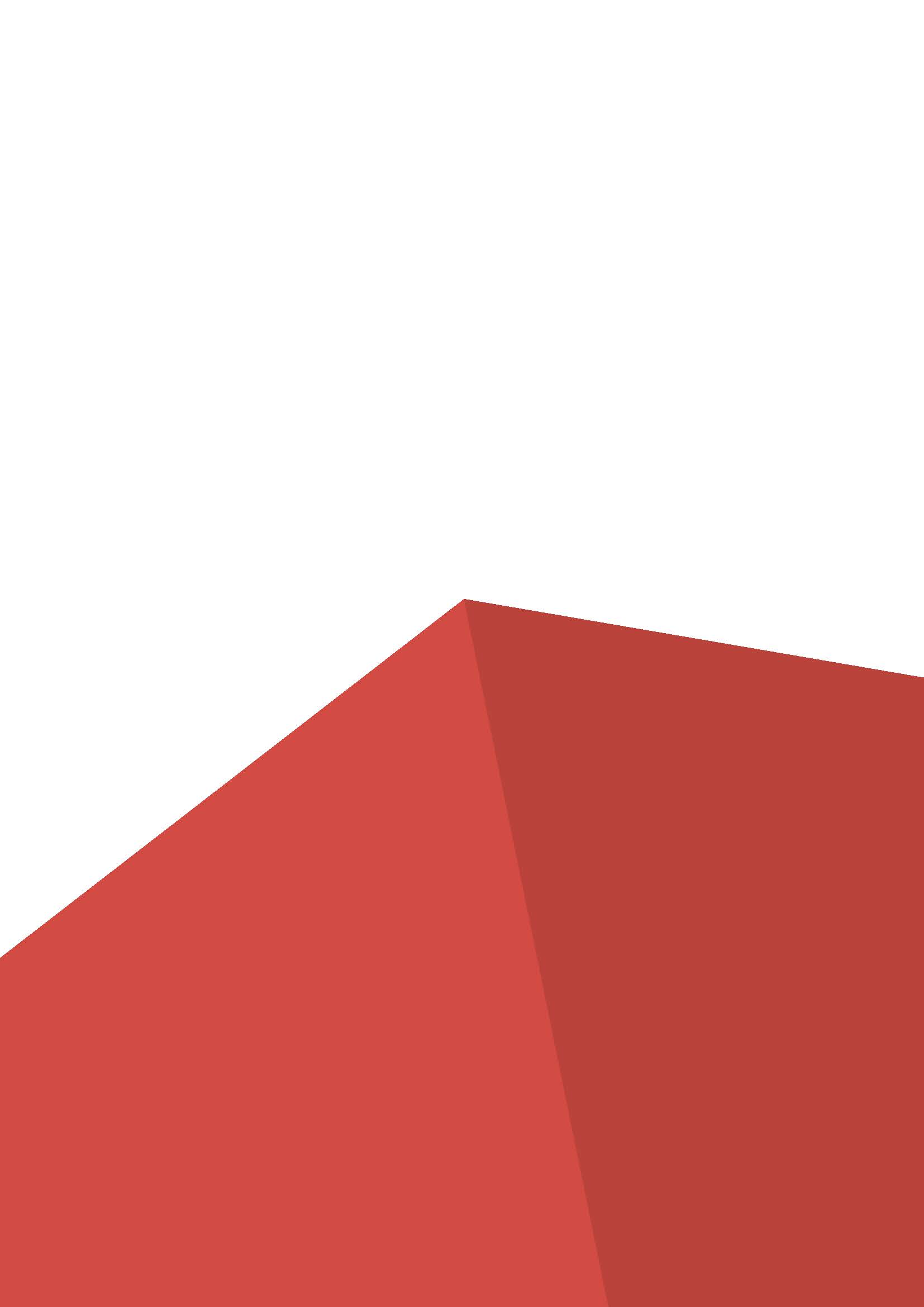 Конкурсная площадка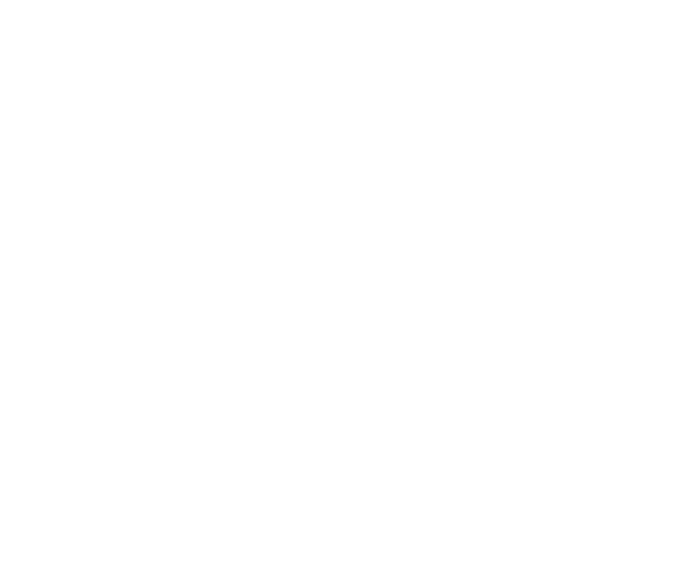 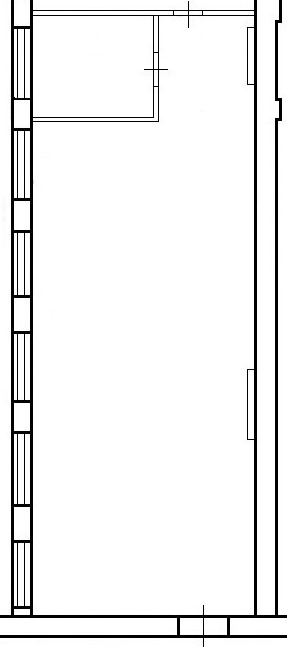 17,84 мКомната конкурсантов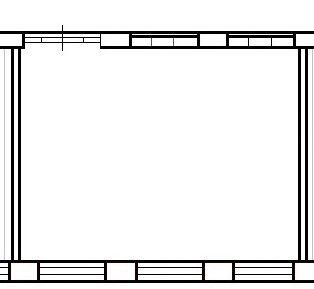 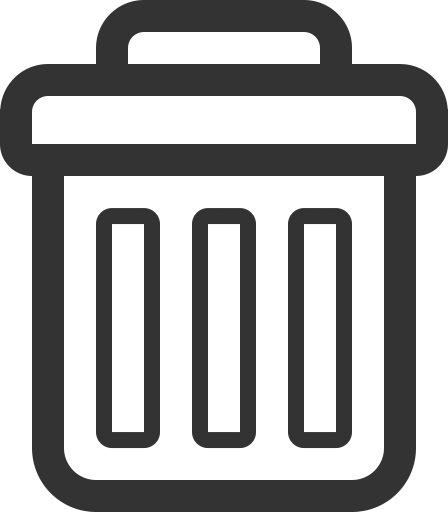 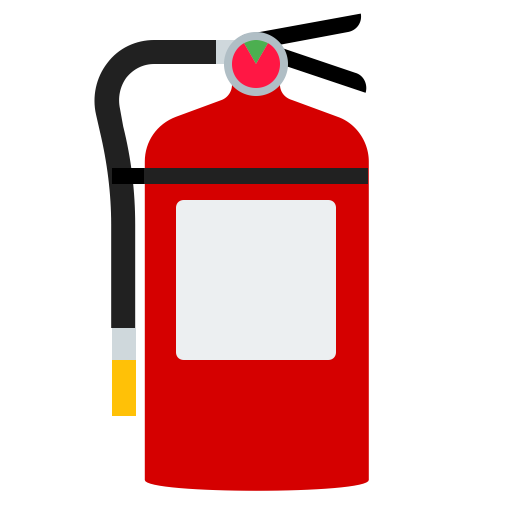 7,79 мКомната экспертов и место главного эксперта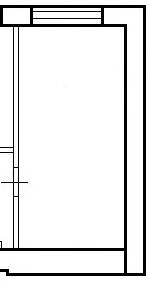 2,98 мУсловные обозначенияСтолСтулРабочее место участникаШкольная партаАкустическая системаМагнитно-маркерный флипчартДокумент-камераТаймер (телевизор) СтеллажИнтерактивный дисплейИнтерактивная доскаРозетка 220ВНоутбукМФУ цветноеВидеокамера МФУ чёрно-белоеКулер с водойМусорная корзинаАптечка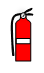 Огнетушитель